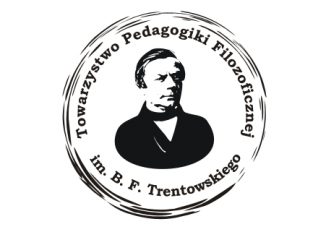 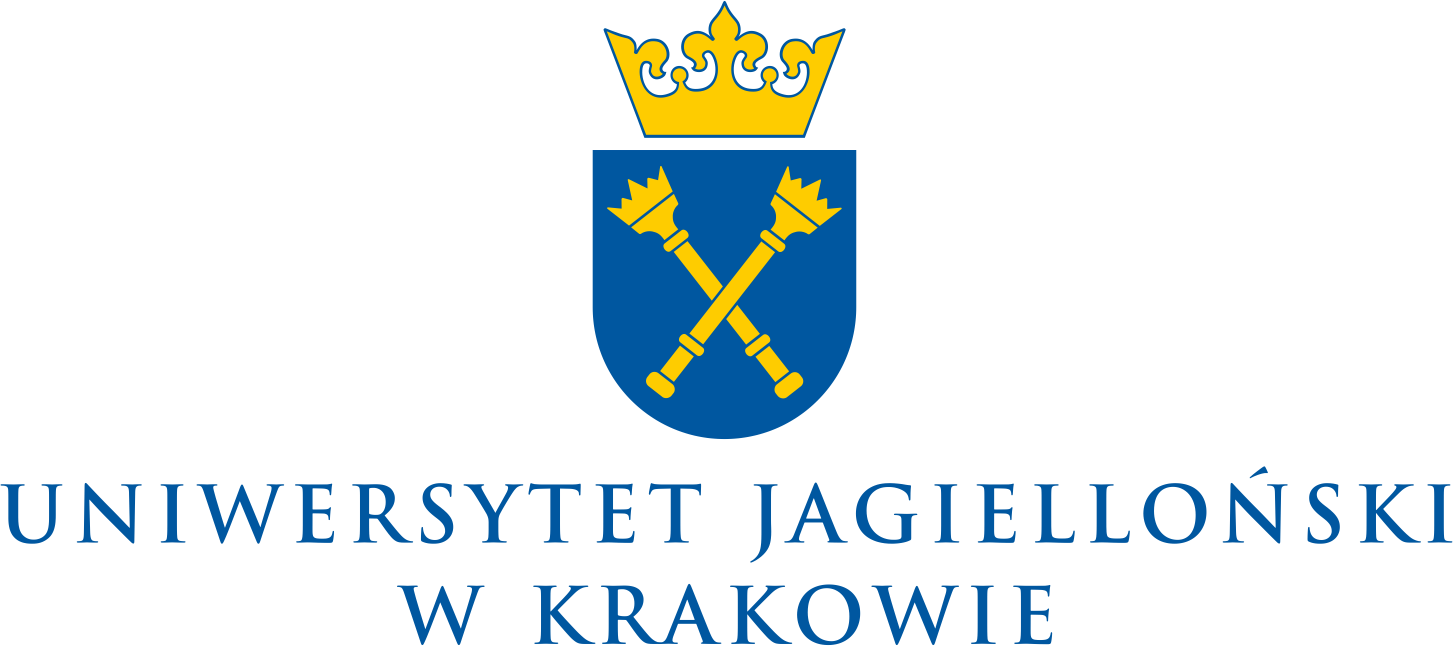 International Scientific Conference - IX Congress of Philosophy of Education Society of Poland, „Education and the State”, Kraków 24-26.09.2021Submission FormParticipant InformationFirst name and surname………………………………………………………….……………..Academic Title………….……………………………………………………………..………..E-mail Address……………….………………………………………………………………....Address for Correspondence .…………….…………………………………………………….………………………………………………………………………………………………….Phone Number……………...…………………………………………………………………..Participant’s Institution…….…………….…………..…………………………………………Billing Data (name, tax number, address)……………………………………………………...………………………………………….……………………………………………………….Form of participation in the conference	(The conference fees may change)- active or passive participation – 570 PLN/135 EURO (470 PLN/110 EURO for the PESP members with current membership fee paid); the price includes participation in the conference, catering during coffee and lunch breaks, participation in the gala dinner and in the cultural event, publication of the text in the reviewed monograph (after receiving a positive review), conference materials, along with a certificate of participation in the conference;  – active or passive participation - 450 PLN/110 EURO (350 PLN/85 EURO for the PESP members with current membership fee paid); the price includes participation in the conference, participation in catering during coffee and lunch breaks, participation in cultural event, publication of the text in the reviewed monograph (after receiving a positive review), conference materials, along with a certificate of participation in the conference; – active or passive participation online – 350 PLN/85 EURO (250 PLN/60 EURO for the PESP members with current membership fee paid); the price includes participation in the conference, participation in cultural event online, publication of the text in the reviewed monograph (after receiving a positive review), certificate of participation in the conference; active participation					 passive participationThe submitted paperThe title of the presentation in English/or in Polish …………………………………..……………………………………………………………..…..……………………………….………………………………………..……………………………………………………………………………………………………………………….Nature of presentation lecture	     					            posterLanguage of the presentationEnglish 						Polish  Abstract in English/or in Polish (max. 1000 characters) ………………………………………………………………………………………………………………………………………………………………………………………………………………………………………………………………………………………………………………………………………………………………………………………………………………………………………………………………………………………………………………………………………………………………………………………………………………………………………………………………………………………………………………………………………………………………………………………………………………………………………………………………………………………………………………………………………………………………………………………………………………………………………………………………………………………..…………………………………..Please send this application form by 30.04.2021 to the following address: edukacja-panstwo@uj.edu.pl